Δραστηριότητα 3  Αφού δείτε την ταινία «Ανάμεσα στους τοίχους», προσπαθήστε να απαντήσετε στις επόμενες ερωτήσεις.1) Μπορείτε να αναφέρετε τουλάχιστον 3 (τρεις) φορείς κοινωνικοποίησης που παρατηρείτε μέσα στην ταινία……………………………………………………………………………………………………………………………………………………………………………………………………………………………………………………………………………………………………………………………………………………………………………………………………………………………………………….2) Σε ποιο σημείο βλέπουμε τον  θεσμό της Μαθητικής Κοινότητας να συμμετέχει ενεργά στην λήψη αποφάσεων  για θέματα που αφορούν το σχολείο; Θεωρείτε ότι οι αντιπρόσωποι της Μαθητικής Κοινότητας λειτούργησαν αποτελεσματικά.………………………………………………………………………………………………………………………………………………………………………………………………………………………………………………………………………………………………………………………………………………………………………………………………………………………………………………3) Η συγκεκριμένη ταινία περιγράφει τη ζωή σε μια σχολική μονάδα στην Γαλλία το 2008. Βλέπετε ομοιότητες και διαφορές με την δικιά σας ζωή στο σχολείο; Μπορείτε να περιγράψετε σύντομα κάποιες από αυτές; (Εστιάστε την απάντηση σας στο εάν υπάρχουν διαφορές και ομοιότητες στην ζωή των εφήβων καθώς πρόκειται για διαφορετικό τόπο και χρόνο – Γαλλία 2008 )………………………………………………………………………………………………………………………………………………………………………………………………………………………………………………………………………………………………………………………………………………………………………………………………………………………………………………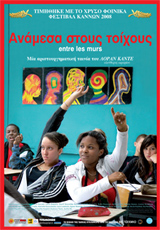 